Freedom of Information Act (FOIA) Request – 171019002You asked for the following information from the Ministry of Justice (MoJ):  FOI Release to Environmental Health News in 2015 I understand EHN made an FOI for the names of individuals - landlords and letting agents who had been prosecuted for Poor quality or unlicensed homes ( Any Housing-related offences ) between 2006 and 2014. Could I ask for this information to be provided to myself please. Thank you,Your request has been handled under the FOIA.I can confirm that the MoJ holds the information that you have requested and I have provided it in the attached spreadsheet which lists people and companies convicted under the Housing Act 2004, in England and Wales, from 2006 to 2014, which was the information released in response to the earlier FOI request. The data includes the following variables:“Age” and where age is not known or not applicable (i.e. for a corporation) 25 is given as a  default,“Appdate” is when the case was convicted,“Court” is the court reference and also attached is the Green codebook that has court references and court names, which are identified by Local Justice Area at the magistrates court level.“Defname” is the defendant’s last name,“Initi1” is the defendant’s first initial,“Init2” is the defendant’s second initial,“Sex” is the defendant’s gender and is coded so that 1 refers to male, 2 refers to female, 3 refers to where gender is not known, and 9 refers to where the defendant is a corporation,“Ethcode” is the ethnicity and attached is the Green codebook that has ethnicity references,“Classctn” is the offence code, shown below“Disp1”, “Disp2”, “Disp3”, “Disp4” are the most severe disposals (a maximum of four are listed) and the Green Codebook describes what those disposal codes refer to.“Amount1”, “Amount2”, “Amount3” and “Amount4” are the amounts for each disposal. So for a fine they would be the amount of money the fine was for. “Year” is the year the case was convicted.“Month” is the month the case was convicted.“Plea” is the plea information, which is only available for offences heard in the Crown Court. 1 means there was a plea and 0 means there was not. There is considerable missing information regarding the names of defendants. This reflects the initial recording of data by operational staff. Please note that we are providing named data to you in light of the decision by the General Regulatory Chamber (Information Rights) reference EA/2014/0265 that named data should be released by the Ministry of Justice in respect of offenders who have been found guilty under the Housing Act 2004. 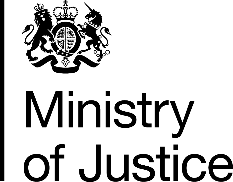 October 20179537Intentionally altering, suppressing or destroying document required to be produced under S.235 noticeHousing Act 2004S.23619638Summary offences under the Housing Act where not covered by other codesHousing Act 200419639Summary offences connected with houses in multiple occupation and housing licencesHousing Act 2004SS.72(1), (2)&(6) & 95(1)&(5)19687Failing to comply with overcrowding order or obstructing a relevant person in performance of anything required by Parts 1 to 4 of the ActHousing Act 2004SS.139 & 241